							Toruń, 18 stycznia 2024 roku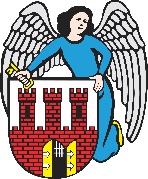     Radny Miasta Torunia        Piotr Lenkiewicz								Sz. Pan								Michał Zaleski								Prezydent Miasta ToruniaWNIOSEKPowołując się na § 18.1 Regulaminu Rady Miasta Torunia zwracam się do Pana Prezydenta z wnioskiem:- o informację nt. poprawności wyświetlania informacji o kursowaniu linii 44UZASADNIENIEOtrzymałem informacje, że w pierwszych tygodniach stycznia br. pojawiały się problemy z poprawnością wyświetlania informacji nt. bieżącego kursowania linii 44. Opóźnienia sięgały około 20 minut. Powodowało to o tyle trudności, że zbiegło się to w czasie, kiedy do Torunia nadciągnęło poważne ochłodzenia. W związku z powyższym proszę o informacje, czy problemy zostały rozwiązane i co było ich przyczyną.                                                                        /-/ Piotr Lenkiewicz										Radny Miasta Torunia